ORDE VAN DIENSTLEIDSE BINNENSTADSGEMEENTEVoorganger: ds. P. VerhoeffOrganist: W. SmitsOuderling van dienst: J. van de KampInleidend orgelspel en ontsteken kaarsenBegroeting door de ouderling van dienstVOORBEREIDINGLied (staande): LB 433Stilte, waarna Aanroeping en groetKyriegebedLied: LB 839: 1, 2, en 3DIENST van het WOORDGebedKinderlied voor advent (z.o.z.)De kinderen gaan naar nevendienstSchriftlezing: Ezechiël 18: 1-13 en 30-32Lied: LB 500: 1 en 2Schriftlezing: Johannes 9: 1-7Lied: LB 500: 3 en 5PreekLied (staande): LB 686DIENST van GAVEN en GEBEDENGebedsintentiesGebed, afgesloten met gezamenlijk gebeden ‘Onze Vader’Collecte, met mededelingen uit de gemeenteLied (staande): LB 444Zegen (met gezongen Amen)Lied voor Advent:tekst Elisabeth van der Bun, muziek Gerard van Hulst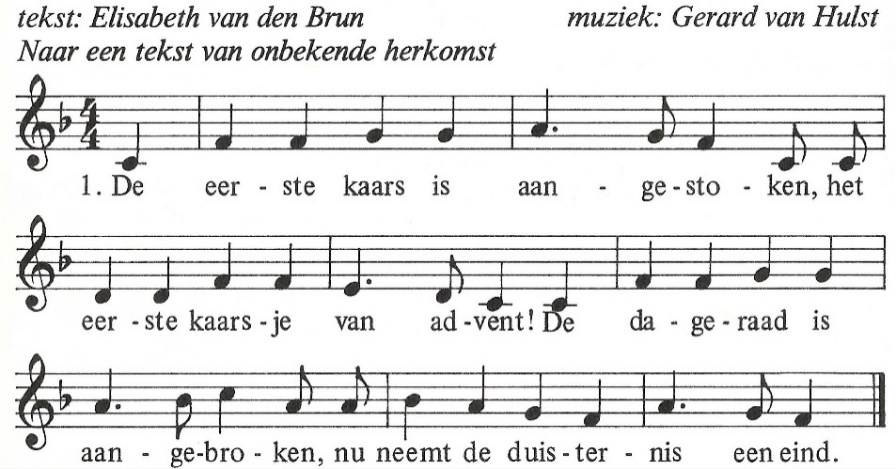 2. De tweede kaars staat nu te branden,het tweede kaarsje van advent!De boodschap gaat door alle landen:Het licht verschijnt dat God ons zendt.